WYBIERAMY NAZWĘ GRUPYNasza grupa stanęła przed bardzo ważnym zadaniem wybrania nazwy dla naszej grupy. Po rozmowie, zapoczątkowanej przeze mnie na temat różnorodnych propozycji – w tym – odwołania się do nazw naszych grup przedszkolnych nadeszła chwila najważniejsza –  przedszkolaki miały podać własne propozycje. I tak:- Elenka zaproponowała nazwę – Biedronki- Lenka N – zaproponowała nazwę Żabki- Ola – podała propozycję Motylki- Lila – wniosła do rozważenia nazwę Krówki- Adaś zaproponował nazwę Owieczki.Kolejnym etapem naszych wyborów było głosowanie. Po wyjaśnieniu, na czym ono polega a także przeprowadzeniu próbnego ustalenia, czy dzieci wiedzą, w jaki sposób należy oddać swój głos, przystąpiliśmy do sprawy najważniejszej – głosowania. Propozycje otrzymały następującą liczbę głosów:Biedronki – 9 głosówŻabki – 3 głosyMotylki – 2 głosyKrówki i Owieczki – po 1 głosie.Tym samym stwierdziliśmy, że od dnia Pasowania na Przedszkolaka nasza grupa będzie nosiła nazwę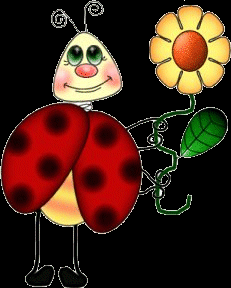  BIEDRONKI. 